Муниципальное автономное  дошкольное образовательное учреждение «Детский сад № 273» г.ПермиПрограмма утверждена на педагогическом советеОт «_____________» _____________________20__г.   Заведующий МАДОУ «Детский сад «Театр на Звезде» г.ПермиНоскова Е.В.___________Краткосрочная образовательная практика«Бинокль»                                                                                     Руководитель практики: Попова Инна ВладимировнаПермь 2020Пояснительная записка.Изготовление поделок из бросового материала способствует развитию познавательной деятельности. Во время такой творческой деятельности ребенок создает полезные изделия для подарка или сюжетно - ролевой игры. В процессе изготовления поделок из бросового материала у дошкольников наряду с техническими навыками развивается умение анализировать предметы окружающей действительности, формируются обобщенные представления о создаваемых объектах.Возраст детей: 5-7 лет.Количество участников : 5-10 детей.Срок реализации: 1 занятие.Форма проведения: подгрупповая.Цель : научить детей из бросового материала делать различные игрушки.Задачи: 1.развивать творческое воображение, образное мышление.	2. обучать детей технике работы с бросовым материалом.	3.развивать самостоятельность, целеустремленность в достижении цели, трудолюбие .	4.  развивать мелкую моторику .Результат: дети научатся делать бинокль для сюжетно - ролевой игры.План занятия.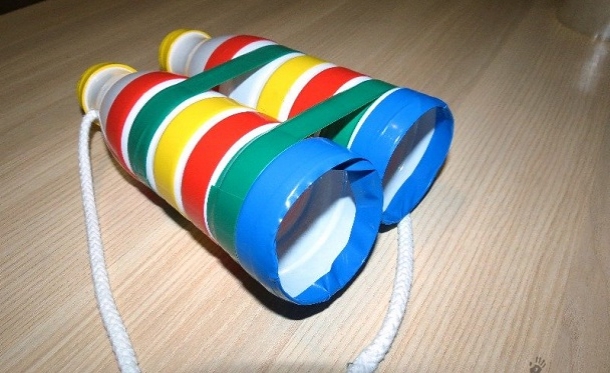 ТемаДеятельность педагогаДеятельность детейРезультат«Бинокль»Показ образца, рассмотреть с детьми, выявить последовательность выполнения работы ,показ способов выполнения поделки, поощрения, напоминания Рассмотреть образец, выполнение работы по плану, обыгрывание поделки.Дети научатся делать  бинокль для сюжетно- ролевой игры.